Application for Employment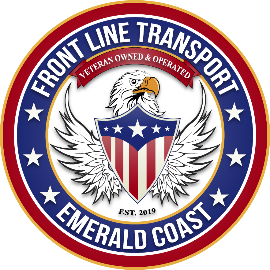 Application for EmploymentApplication for EmploymentApplication for EmploymentApplication for EmploymentApplication for EmploymentApplication for Employmentare an Equal Opportunity Employer and are committed to excellence through diversity.Please print or type. The application must be fully completed to be considered. Please complete each section, even if you attach a resume.Personal InformationPersonal InformationPersonal InformationPersonal InformationPersonal InformationPersonal InformationPersonal InformationPersonal InformationPersonal InformationLast Name, First NameLast Name, First NameAddressAddressCityCityStateZipPhone NumberPhone NumberMobile NumberMobile NumberMobile NumberEmail AddressEmail AddressAre You A U.S. Citizen?Are You A U.S. Citizen?Have You Ever Been Convicted of a Felony?Have You Ever Been Convicted of a Felony?Have You Ever Been Convicted of a Felony?Have You Ever Been Convicted of a Felony?Yes No No No No Yes No No If Selected for Employment Are You Willing To Submit to a Pre-Employment Drug Screening Test, Sex Offender Registry Check and Driving Record Check?If Selected for Employment Are You Willing To Submit to a Pre-Employment Drug Screening Test, Sex Offender Registry Check and Driving Record Check?If Selected for Employment Are You Willing To Submit to a Pre-Employment Drug Screening Test, Sex Offender Registry Check and Driving Record Check?If Selected for Employment Are You Willing To Submit to a Pre-Employment Drug Screening Test, Sex Offender Registry Check and Driving Record Check?If Selected for Employment Are You Willing To Submit to a Pre-Employment Drug Screening Test, Sex Offender Registry Check and Driving Record Check?If Selected for Employment Are You Willing To Submit to a Pre-Employment Drug Screening Test, Sex Offender Registry Check and Driving Record Check?If Selected for Employment Are You Willing To Submit to a Pre-Employment Drug Screening Test, Sex Offender Registry Check and Driving Record Check?If Selected for Employment Are You Willing To Submit to a Pre-Employment Drug Screening Test, Sex Offender Registry Check and Driving Record Check?If Selected for Employment Are You Willing To Submit to a Pre-Employment Drug Screening Test, Sex Offender Registry Check and Driving Record Check?Yes No No No No PositionPositionPositionPositionPositionPositionPositionPositionPositionPosition You Are Applying ForPosition You Are Applying ForPosition You Are Applying ForPosition You Are Applying ForPosition You Are Applying ForAvailable Start DateAvailable Start DateDesired PayEmployment DesiredEmployment Desired Full Time Full Time Part TimeEducationEducationEducationEducationEducationEducationEducationEducationEducationSchool NameSchool NameSchool NameLocationLocationYears AttendedYears AttendedDegree ReceivedMajorExperienceExperienceExperienceExperienceExperienceExperienceExperienceExperienceExperienceHave You Ever Driven for a Transport Company?Have You Ever Driven for a Transport Company?Have You Ever Driven for a Transport Company?Have You Ever Driven for a Transport Company?Have You Ever Driven for a Transport Company?Are You CPR/First Aid Qualified?  If so, when does it expire?Are You CPR/First Aid Qualified?  If so, when does it expire?Drivers License NumberDrivers License Number[[[[[[[[[References – Include Two Non-Relatives References – Include Two Non-Relatives References – Include Two Non-Relatives References – Include Two Non-Relatives References – Include Two Non-Relatives References – Include Two Non-Relatives References – Include Two Non-Relatives References – Include Two Non-Relatives References – Include Two Non-Relatives NameNameNameNameNameTitleTitleCompanyPhoneEmployment HistoryEmployment HistoryEmployment HistoryEmployment HistoryEmployment HistoryEmployment HistoryEmployment HistoryEmployment HistoryEmployment HistoryEmployer (1)Employer (1)Job TitleJob TitleDates EmployedWork PhoneWork PhoneStarting Pay RateStarting Pay RateEnding Pay RateAddressAddressCityCityStateZipEmployer (2)Employer (2)Job TitleJob TitleDates EmployedWork PhoneWork PhoneStarting Pay RateStarting Pay RateEnding Pay RateAddressAddressCityCityStateZipEmployer (3)Employer (3)Job TitleJob TitleJob TitleDates EmployedWork PhoneWork PhoneStarting Pay RateStarting Pay RateEnding Pay RateAddressAddressCityCityStateZipSignature DisclaimerSignature DisclaimerSignature DisclaimerSignature DisclaimerSignature DisclaimerSignature DisclaimerSignature DisclaimerSignature DisclaimerSignature DisclaimerI certify that my answers are true and complete to the best of my knowledge. If this application leads to employment, I understand that false or misleading information in my application or interview may result in my release.I certify that my answers are true and complete to the best of my knowledge. If this application leads to employment, I understand that false or misleading information in my application or interview may result in my release.I certify that my answers are true and complete to the best of my knowledge. If this application leads to employment, I understand that false or misleading information in my application or interview may result in my release.I certify that my answers are true and complete to the best of my knowledge. If this application leads to employment, I understand that false or misleading information in my application or interview may result in my release.I certify that my answers are true and complete to the best of my knowledge. If this application leads to employment, I understand that false or misleading information in my application or interview may result in my release.I certify that my answers are true and complete to the best of my knowledge. If this application leads to employment, I understand that false or misleading information in my application or interview may result in my release.I certify that my answers are true and complete to the best of my knowledge. If this application leads to employment, I understand that false or misleading information in my application or interview may result in my release.I certify that my answers are true and complete to the best of my knowledge. If this application leads to employment, I understand that false or misleading information in my application or interview may result in my release.I certify that my answers are true and complete to the best of my knowledge. If this application leads to employment, I understand that false or misleading information in my application or interview may result in my release.Name (Please Print)Name (Please Print)SignatureSignatureSignatureSignatureDateDate